附件2020中国信息通信业发展高层论坛报名回执表温   馨   提   示嘉宾代表免收会议费、餐费及资料费。住宿统一安排，费用自理请填写参会回执表并于2020年9月25日前通过邮件方式回传报到时间：2020年10月12日   报到地点：北京辰茂鸿翔酒店（北京市海淀区龙翔路15号）   联系人：李国旺：13121291038（论坛咨询）王  超：17810302318（报名咨询）邮  箱：gaocengluntan@cace.org.cn二维码快速电子报名：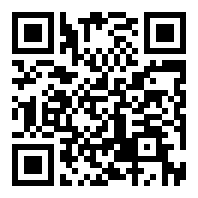 工作单位通信地址联系人姓名联系人手机  住宿□12日 □13日到达日期到达人数房间要求代表姓名职务性别手  机电子邮箱单间□合住□单间□合住□单间□合住□单间□合住□